Nakayoshi Gakko Arts and Crafts CommitteeClasses:	Zou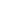 Project:	Hagoita PaddlesMaterial:	(1.5) 3/4” x 18” x 48” pine boardEquipment:         Jig Saw and SanderQty. Needed:	18 (one per student)
Instructions:	Trace the pattern onto the wood.  Cut out the paddles with a saw and sand the edges.  Date Due:  	Bring completed project with you on Maintenance I Day prior to the start of session.  Please return the sample and any unused supplies.  	Thank you in advance for your help! ☺